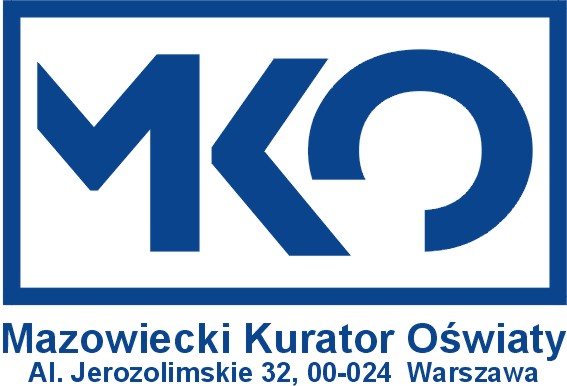 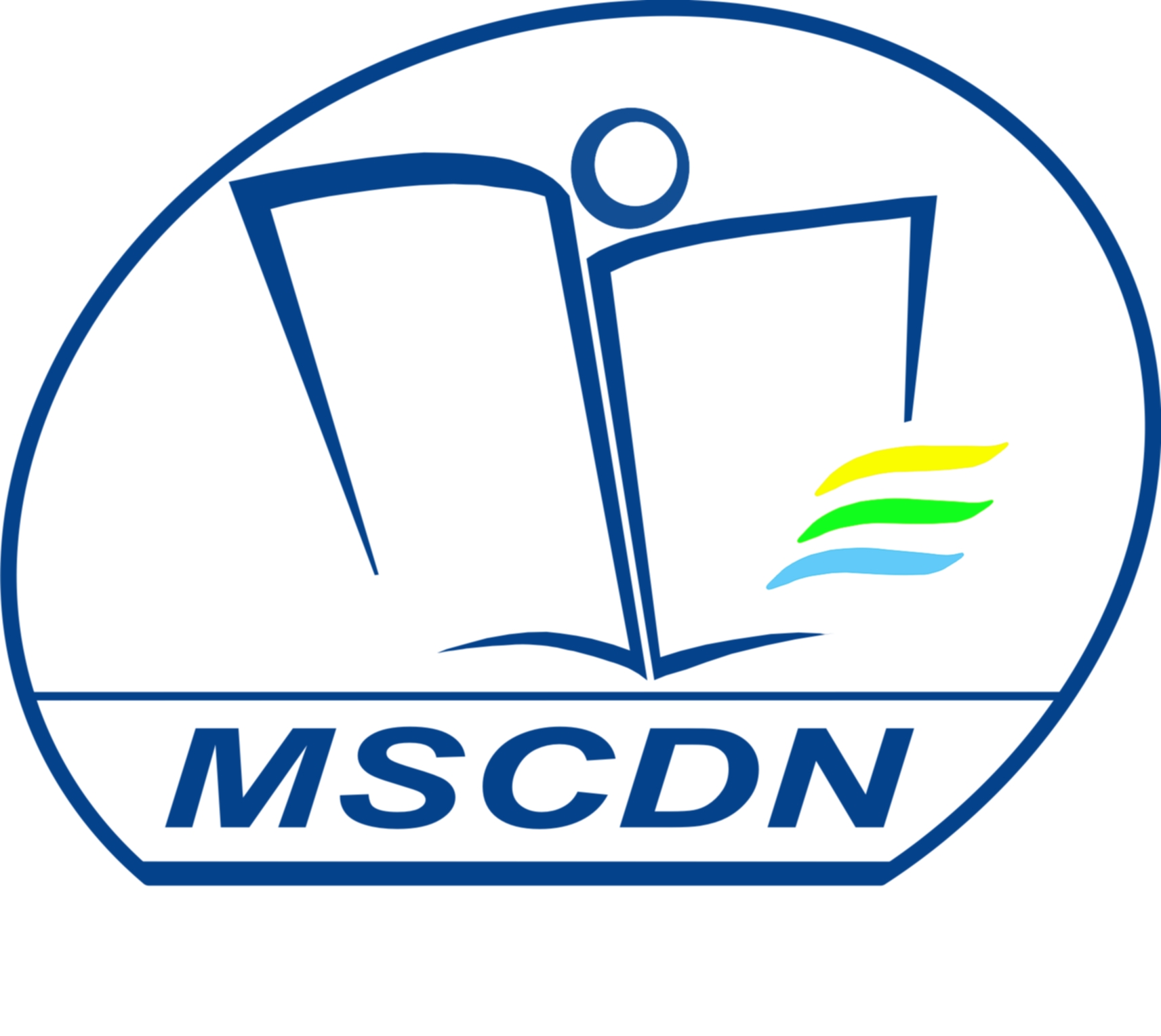 REGULAMIN KONKURSÓW PRZEDMIOTOWYCH 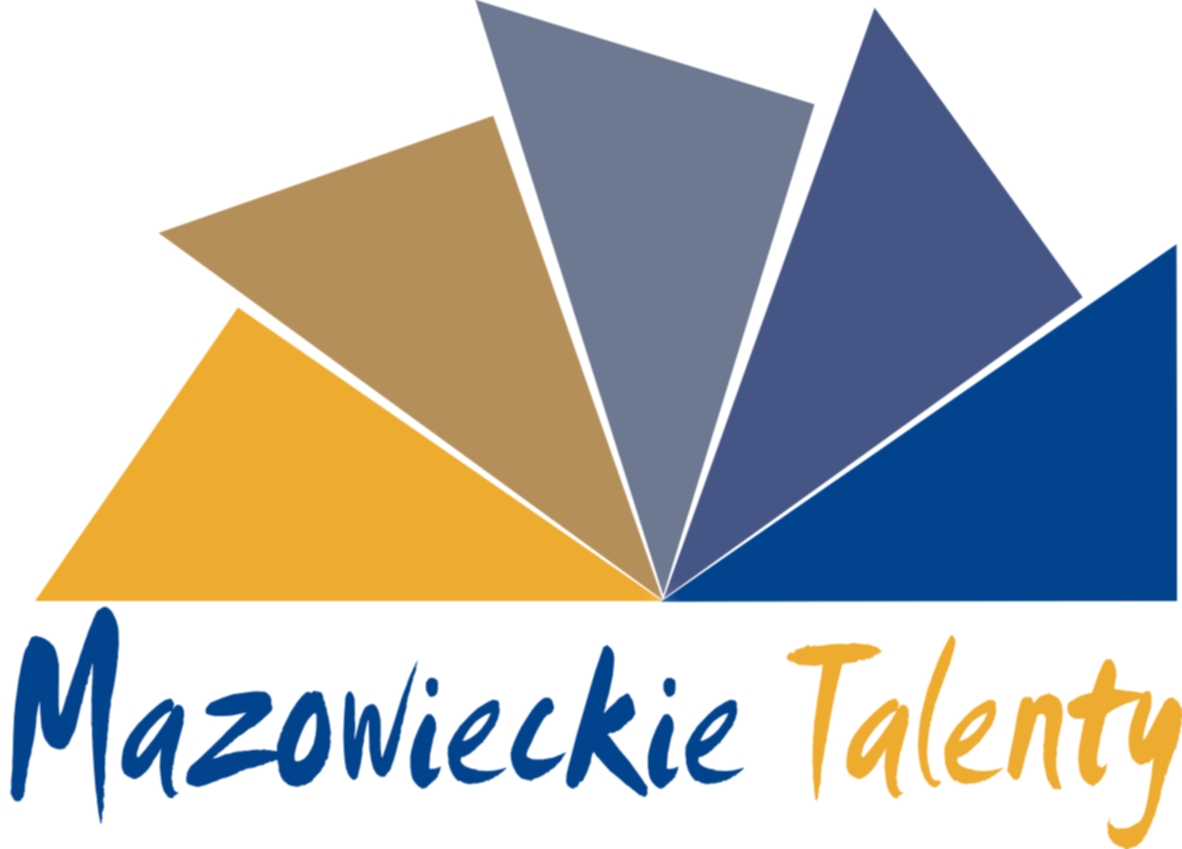 (z wyłączeniem informatyki)
DLA UCZNIÓW GIMNAZJÓW 
I ODDZIAŁÓW GIMNAZJALNYCH
WOJEWÓDZTWA MAZOWIECKIEGO 
W ROKU SZKOLNYM 2018/2019Warszawa 2018CZĘŚĆ I - ZASADY OGÓLNE /dotyczą wszystkich konkursów/Organizatorem konkursów na zlecenie Mazowieckiego Kuratora Oświaty jest 
Mazowieckie Samorządowe Centrum Doskonalenia NauczycieliPodstawa prawna:Ustawa z dnia 14 grudnia 2016 r. – Prawo oświatowe (Dz. U. 2018 r. poz. 996 z późn. zm.);-	Ustawa z dnia 14 grudnia 2016 r.  – Przepisy wprowadzające ustawę – Prawo oświatowe (Dz.U. 2017 r. poz. 60 z późn. zm.);Rozporządzenie Ministra Edukacji Narodowej i Sportu z dnia 29 stycznia 2002 r. 
w sprawie organizacji oraz sposobu przeprowadzania konkursów, turniejów i olimpiad (Dz. U. z 2002 r. Nr 13, poz. 125, z późn. zm.);Rozporządzenie Ministra Edukacji Narodowej z dnia 14 marca 2017 r. w sprawie przeprowadzania postępowania rekrutacyjnego oraz postępowania uzupełniającego na lata szkolne 2017/2018–2019/2020 do trzyletniego liceum ogólnokształcącego, czteroletniego technikum i branżowej szkoły I stopnia, dla kandydatów będących absolwentami dotychczasowego gimnazjum (Dz. U. z 2017r., poz. 586);Rozporządzenie Ministra Edukacji Narodowej z dnia 24 lipca 2015 r. 
w sprawie warunków organizowania kształcenia, wychowania i opieki dla dzieci 
i młodzieży niepełnosprawnych, niedostosowanych społecznie i zagrożonych niedostosowaniem społecznym (j.t. Dz. U. z 2015 r., poz. 1113 z późn. zm.);Regulamin Organizacyjny Kuratorium Oświaty  w Warszawie stanowiący załącznik do zarządzenia Nr 27 Mazowieckiego Kuratora Oświaty z dnia 18 maja 2018 r. w sprawie ustalenia Regulaminu Organizacyjnego Kuratorium Oświaty w Warszawie zatwierdzonego zarządzeniem Nr 246 Wojewody Mazowieckiego z dnia 28 maja 2018 r. w sprawie zatwierdzenia Regulaminu Organizacyjnego Kuratorium Oświaty   w Warszawie;Zarządzenie nr 58 Mazowieckiego Kuratora Oświaty z dnia 4 września 2018r. w sprawie organizacji konkursów przedmiotowych dla uczniów szkół podstawowych i gimnazjów organizacji konkursów przedmiotowych dla uczniów szkół podstawowych oraz gimnazjów i klas gimnazjalnych województwa mazowieckiego w roku szkolnym 2018/2019.Administrowanie danymi osobowymi:Mazowieckie Samorządowe Centrum Doskonalenia Nauczycieli jest administratorem danych osobowych uczestników konkursów przedmiotowych i ich opiekunów. Dane te przetwarzane są w zakresie niezbędnym do udziału w konkursachPrzystąpienie ucznia do konkursu jest jednoznaczne z wyrażeniem zgodny 
na przetwarzanie i publikowanie danych osobowych na potrzeby organizacji konkursu.§ 1.Cele konkursów przedmiotowychKonkursy są organizowane z myślą o uczniach zdolnych, wykazujących szczególne zainteresowanie wybranym przedmiotem nauczania, prezentujących rozległą wiedzę, wykorzystujących umiejętność twórczego myślenia do rozwiązywania trudnych zadań problemowych. Celem konkursów jest:doskonalenie pracy szkół w zakresie wspierania rozwoju uczniów szczególnie uzdolnionych,rozwijanie zainteresowań poznawczych oraz uzdolnień uczniów,wyzwalanie twórczej postawy nauczycieli w poszukiwaniu odpowiednich metod i form pracy z uczniem zdolnym,promowanie szkół, nauczycieli oraz uczniów szczególnie uzdolnionych,wdrażanie uczniów do samokształcenia i przygotowanie ich do nauki na wyższych etapach edukacyjnych.§ 2.Ustalenia ogólneW roku szkolnym 2018/2019 Mazowiecki Kurator Oświaty zgodnie z zarządzeniem 
nr 58 z dnia 4 września 2018r. organizuje dla uczniów gimnazjów i oddziałów gimnazjalnych (zwanych dalej uczniami) województwa mazowieckiego, następujące konkursy przedmiotowe:konkurs biologiczny,konkurs chemiczny,konkurs fizyczny,konkurs geograficzny,konkurs historyczny,konkurs języka angielskiego,konkurs języka francuskiego,konkurs języka hiszpańskiego,konkurs języka niemieckiego,konkurs języka rosyjskiego, konkurs matematyczny, konkurs polonistyczny,konkurs wiedzy o społeczeństwie.Konkursy przedmiotowe obejmują treści określone w podstawie programowej danego przedmiotu oraz treści poszerzające podstawę programową, które wskazane są 
w Części II Regulaminu - odrębnej dla każdego przedmiotu, jako programy merytoryczne zawierające:Cele konkursu;Wymagania konkursu;Zakres treści merytorycznych konkursu na trzech etapach;Literaturę dla ucznia i inne źródła informacji;Informacje dotyczące warunków konkursu.Wszelkie informacje o konkursach przedmiotowych, objętych niniejszym regulaminem, 
a w szczególności: regulamin, zarządzenia Mazowieckiego Kuratora Oświaty, miejsca 
i czas przeprowadzania etapu rejonowego i wojewódzkiego, wyniki poszczególnych etapów konkursów, będą przekazywane zainteresowanym i uczestnikom poprzez publikowanie ich na stronie internetowej www.mscdn.pl w zakładce „konkursy przedmiotowe”.Komunikacja organizatora (MSCDN) z uczniami, rodzicami, prawnymi opiekunami, szkołami odbywa się drogą elektroniczną (konkursy@mscdn.pl) oraz pocztą tradycyjną.§ 3.Organizacja konkursówTerminy przeprowadzania poszczególnych etapów konkursów dla gimnazjów określa załącznik nr 1 (Harmonogram) do „Regulaminu Konkursów Przedmiotowych dla Uczniów Gimnazjów i Oddziałów Gimnazjalnych Województwa Mazowieckiego w roku szkolnym 2018/2019", zwanego dalej Regulaminem.Konkursy organizowane są w formie trzystopniowych zawodów:I etap: eliminacje szkolne - czas trwania 90 minut;II etap: eliminacje rejonowe - czas trwania 90 minut;III etap: eliminacje wojewódzkie - czas trwania 90 minut.Eliminacje konkursowe na wszystkich etapach będą przeprowadzane w formie pisemnej.Etap szkolny przeprowadzają Szkolne Komisje Konkursowe (SKK).Etap rejonowy przeprowadzają Rejonowe Komisje Konkursowe (RKK).Rejonowe Komisje Konkursowe obejmują zasięgiem swojego działania szkoły znajdujące się w obszarze terytorialnym nadzoru Kuratorium Oświaty w Warszawie oraz poszczególnych Wydziałów MSCDN.Etap wojewódzki przeprowadza Wojewódzka Komisja Konkursowa (WKK).Obszary działania Rejonowych Komisji Konkursowych§ 4.Komisje konkursoweMazowiecki Kurator Oświaty, powołuje zarządzeniem Przewodniczących Wojewódzkich Komisji Konkursowych oraz ich członków, spośród osób wskazanych przez Dyrektora MSCDN. Zadania Przewodniczących WKK (Załącznik nr 6) oraz ich członków określa niniejszy Regulamin. Członkowie WKK są jednocześnie Przewodniczącymi Rejonowych Komisji Konkursowych. Przewodniczący i członkowie Wojewódzkich Komisji Konkursowych we współpracy 
z koordynatorami przedmiotowymi, wyznaczonymi przez dyrektora MSCDN przeprowadzają etap wojewódzki konkursów.Członków RKK powołuje Kierownik Wydziału MSCDN w odniesieniu do komisji funkcjonujących na terenie działania danego Wydziału. Zadania Przewodniczących RKK (Załącznik nr 5) określa niniejszy Regulamin.Członkowie RKK otrzymują stosowne powołania do uczestniczenia w pracach ww. komisji, podpisane przez Kierownika Wydziału MSCDN.Przewodniczący i członkowie Rejonowych Komisji Konkursowych we współpracy 
z koordynatorami wydziałowymi, wyznaczonymi przez dyrektora MSCDN i przez kierowników poszczególnych Wydziałów MSCDN, przeprowadzają etap rejonowy konkursów.Dyrektorzy gimnazjów i szkół z oddziałami gimnazjalnymi, których uczniowie biorą udział w konkursach, są współorganizatorami etapu szkolnego konkursów przedmiotowych 
i powołują Szkolne Komisje Konkursowe (Załącznik nr 3).Dyrektorzy gimnazjów i szkół z oddziałami gimnazjalnymi, których uczniowie biorą udział 
w Rejonowych Konkursach Przedmiotowych, wskazują nauczycieli do prac w RKK.Programy merytoryczne, zadania oraz modele odpowiedzi i schematy punktowania 
do wszystkich konkursów podlegają ocenie merytorycznej przez recenzentów powołanych przez dyrektora MSCDN, a wyłonionych spośród doświadczonych nauczycieli, doradców metodycznych, konsultantów danego przedmiotu, nauczycieli akademickich.Za ochronę tajemnicy treści zadań konkursowych oraz modeli odpowiedzi i schematów punktowania odpowiedzialni są przewodniczący i członkowie Wojewódzkich, Rejonowych i Szkolnych Komisji Konkursów Przedmiotowych oraz Dyrektorzy Szkół.§ 5.
Zasady uczestnictwa w konkursachDo konkursów, o których mowa § 2. pkt.1. przystępują uczniowie klas III gimnazjów 
i oddziałów gimnazjalnych województwa mazowieckiego.Udział ucznia w konkursie jest dobrowolny. Do I etapu konkursu ma prawo przystąpić każdy uczeń. Jeżeli w szkole macierzystej ucznia nie organizuje się danego konkursu, uczeń może do niego przystąpić w szkole wskazanej przez dyrektora szkoły. W takim przypadku opiekę nad uczniem sprawuje oddelegowany przez dyrektora nauczyciel szkoły macierzystej.Uczniowie przystępujący do konkursu muszą posiadać pisemną zgodę rodziców/prawnych opiekunów na udział w konkursie przedmiotowym organizowanym przez Mazowieckie Samorządowe Centrum Doskonalenia Nauczycieli na zlecenie Mazowieckiego Kuratora Oświaty oraz akceptację zapisów Regulaminu konkursów przedmiotowych.Przystąpienie do konkursu jest jednoznaczne z wyrażeniem zgody na przetwarzanie danych osobowych uczestników na potrzeby organizacji konkursów przedmiotowych, 
w tym, publikowanie wyników na stronie MSCDN. Uczestnik ma prawo dostępu do treści swoich danych, do ich poprawiania oraz do żądania zaprzestania przetwarzania swoich danych. Żądanie zaprzestania przetwarzania swoich danych jest jednoznaczne 
z rezygnacją z udziału w konkursie.Uczniowie przystępujący do konkursu na każdym etapie obowiązani są okazać legitymację szkolną lub inny ważny dokument tożsamości ze zdjęciem.Niestawienie się ucznia na eliminacje w terminie przeprowadzania konkursu, spóźnienie o więcej niż 15 minut oraz zgłoszenie się w innym niż wyznaczone przez organizatora miejscu, pozbawia ucznia możliwości uczestniczenia w konkursie. Dopuszczalne jest spóźnienie na konkurs do 15 minut tylko w uzasadnionych sytuacjach. Uczestnik za zgodą Przewodniczącego może być dopuszczony do eliminacji, ale bez możliwości wydłużenia czasu trwania konkursu.W czasie trwania Konkursu uczestnicy nie mogą opuszczać sali. Przewodniczący Komisji może zezwolić, w szczególnie uzasadnionej sytuacji, na opuszczenie sali po zapewnieniu warunków wykluczających możliwość kontaktowania się uczestnika 
z innymi osobami (nie dotyczy sytuacji, w której konieczne jest skorzystanie z pomocy medycznej).Członkowie Komisji nie mogą udzielać uczestnikom żadnych wyjaśnień dotyczących zadań ani ich komentować w czasie trwania konkursu.W przypadku stwierdzenia niesamodzielnej pracy uczestnika lub zakłócania prawidłowego przebiegu konkursu Przewodniczący podejmuje decyzję o przerwaniu konkursu dla danego uczestnika i unieważnia jego pracę. Fakt ten należy odnotować 
w protokole.Na każdym etapie, w trakcie trwania konkursu, zabrania się posiadania przy sobie podręczników, książek, wszelkich urządzeń elektronicznych oraz innych niedozwolonych przedmiotów. W przypadku stwierdzenia posiadania wyżej wymienionych przedmiotów Przewodniczący podejmuje decyzję o przerwaniu konkursu dla danego uczestnika 
i unieważnia jego pracę.Nie przewiduje się żadnych dodatkowych terminów dla poszczególnych etapów konkursu, nawet w przypadku przedstawienia przez uczestnika konkursu zaświadczenia lekarskiego.Dla uczniów niepełnosprawnych, w rozumieniu Rozporządzenie Ministra Edukacji Narodowej z dnia 24 lipca 2015 r. w sprawie warunków organizowania kształcenia, wychowania i opieki dla dzieci i młodzieży niepełnosprawnych, niedostosowanych społecznie i zagrożonych niedostosowaniem społecznym i uczniów przewlekle chorych dostosowuje się warunki i miejsca pracy do ich potrzeb. O dostosowanie wnioskuje rodzic/opiekun prawny przedkładając dyrektorowi szkoły właściwą dokumentację. Wprowadzone dostosowania nie mogą naruszać zasad samodzielnej pracy ucznia jako uczestnika konkursu.Dyrektor szkoły zobowiązany jest zapoznać wszystkich uczniów szkoły i rodziców /prawnych opiekunów z niniejszym regulaminem w części dotyczącej zasad organizacji 
i przebiegu konkursów, zakresu wymagań, terminów organizowania poszczególnych etapów oraz uprawnień finalistów i laureatów. Informacje te dodatkowo powinien zamieścić w szkole na tablicy ogłoszeń, w miejscu dostępnym dla uczniów i ich rodziców/ prawnych opiekunów.§ 6.
Prace uczestników konkursówPrace uczestników konkursów na wszystkich etapach są kodowane.Rozkodowanie prac dokonywane jest przez przewodniczącego danej komisji konkursowej, po ich sprawdzeniu, zweryfikowaniu i zatwierdzeniu ostatecznej oceny 
(na każdym etapie) przez przewodniczących: szkolnej komisji konkursowej (na etapie szkolnym), rejonowej komisji konkursowej (na etapie rejonowym) lub wojewódzkiej komisji konkursowej (na etapie wojewódzkim).Dyskwalifikują uczestnika:inne, niż przewidziane, zasady kodowania prac,używanie korektora,pisanie ołówkiem lub innym ścieralnym przyborem do pisania,niesamodzielność wykonywania zadań.Prace uczniów (czystopis lub karta odpowiedzi) na każdym etapie są oceniane przez członków odpowiednich przedmiotowych Komisji Konkursowych według ustalonego, jednolitego modelu odpowiedzi i schematu punktowania, uwzględniającego jedynie punkty wyrażone liczbą całkowitą.Przewodniczący Rejonowych Komisji Konkursowych dokonują weryfikacji wybranych prac uczniów uczestniczących w Konkursie na etapie szkolnym. Ocena pracy dokonana przez Przewodniczących RKK jest ostateczna.Przewodniczący Wojewódzkich Komisji Konkursowych dokonują weryfikacji wybranych prac uczniów uczestniczących w Konkursie na etapie rejonowym. Ocena pracy dokonana przez Przewodniczących WKK jest ostateczna.§ 7.
Zasady wglądu do prac konkursowychNa wniosek ucznia lub jego rodziców (prawnych opiekunów) sprawdzona i oceniona praca ucznia może być udostępniona do wglądu. W ciągu 2 dni roboczych od ogłoszenia wyników uczniów po etapie rejonowym 
i wojewódzkim, uczeń lub jego rodzice lub prawni opiekunowie zgłaszają pocztą elektroniczną chęć dokonania wglądu do pracy. Wglądy odbywają się w ciągu 3 dni roboczych, licząc od pierwszego dnia 
po zakończeniu zgłoszeń.Wglądu mogą dokonywać maksymalnie dwie osoby w czasie do 15 minut po okazaniu dokumentów stwierdzających tożsamość: ucznia legitymacji szkolnej, a rodzica lub prawnego opiekuna dowodu osobistego lub innego dokumentu stwierdzającego tożsamość osoby. Prace konkursowe uczniów udostępnione do wglądu nie mogą być kopiowane. Możliwe jest natomiast wykonywanie zdjęć pracy konkursowej, w całości lub w części. Podczas wglądu dozwolone jest korzystanie z aparatu fotograficznego. Wglądy do prac odbywać się będą:Po etapie szkolnym - w szkole, w której uczeń przystępował do I etapu konkursu, 
w czasie wskazanym przez Dyrektora Szkoły w obecności osób przez niego upoważnionych;Po etapie rejonowym w siedzibie odpowiedniego Wydziału MSCDN, w terminie wskazanym przez Kierownika Wydziału/Dyrektora MSCDN w obecności osób przez niego upoważnionych;Po etapie wojewódzkim - w siedzibie MSCDN w Warszawie po III etapie konkursu, 
w terminie wskazanym przez Dyrektora MSCDN w obecności osób przez niego upoważnionych.§ 8.
Tryb odwoławczyJeżeli uczeń lub jego rodzice lub prawni opiekunowie uznają, że praca została oceniona niezgodnie z modelem odpowiedzi i schematem punktowania, mogą złożyć na każdym etapie konkursu pisemne odwołanie od wyników oceny:Etap szkolny - do Dyrektora szkoły, po dokonaniu wglądu do pracy. 
Po niezwłocznym, pozytywnym rozpatrzeniu odwołania, dyrektor szkoły zgłasza ucznia do etapu rejonowego na platformie konkursów;Etap rejonowy - do Przewodniczącego Rejonowej Komisji Konkursowej z siedzibą 
w odpowiednim Wydziale MSCDN, w terminie 2 dni roboczych licząc od pierwszego dnia po zakończeniu wglądów.Etap wojewódzki - do Przewodniczącego Wojewódzkiej Komisji Konkursowej 
z siedzibą w MSCDN w Warszawie, ul. Świętojerska 9, w terminie 2 dni roboczych licząc od pierwszego dnia po zakończeniu wglądów.Odwołanie powinno zawierać wskazanie zadań, których ocena jest kwestionowana oraz krótkie uzasadnienie przyczyny kwestionowanej oceny. Nie dokonuje się ponownej weryfikacji całej pracy.Treści zadań konkursowych wraz z modelem odpowiedzi i schematem punktowania nie są objęte trybem odwoławczym.Przewodniczący właściwej komisji konkursowej rozpatruje odwołania w ciągu 8 dni roboczych licząc od pierwszego dnia po upływie terminu składania odwołań. Decyzja Przewodniczącego jest ostateczna.Wszelkie naruszenia Regulaminu mogą być zgłaszane pisemnie do Dyrektora MSCDN 
w terminie 3 dni od wystąpienia zdarzenia.Odwołania wniesione z naruszeniem trybu odwoławczego nie będą rozpatrywane.§ 9.
Etap szkolnyZa przeprowadzenie szkolnego etapu konkursu odpowiada Dyrektor szkoły, który w tym celu powołuje Szkolną Komisję Konkursową dla każdego konkursu. Szkolna Komisja Konkursowa składa się z przewodniczącego i co najmniej jednego członka. 
W przypadku, gdy do etapu szkolnego przystępuje więcej niż 20 uczestników, wymagana jest obecność drugiego członka komisji.Zadania dyrektora szkoły dotyczące organizacji etapu szkolnego konkursów określa Załącznik nr 3 do niniejszego Regulaminu.Szkolne Komisje Konkursowe przyznają za zadania pełne punkty zgodnie z kluczem odpowiedzi i modelem oceniania. Dyrektor szkoły w wyznaczonym terminie zgłasza wszystkich uczniów biorących udział 
w konkursie wyłącznie drogą elektroniczną poprzez Platformę Konkursową, znajdującą się pod adresem www.konkursy.mscdn.pl.Zgłoszenia dostarczone po wyznaczonym terminie nie będą brane pod uwagę.Organizator wskazuje prace konkursowe uczniów podlegające weryfikacji, o czym informuje drogą elektroniczną Dyrektora szkoły. W ciągu 3 dni roboczych od uzyskania drogą elektroniczną informacji Dyrektor szkoły jest zobowiązany dostarczyć do właściwego Wydziału MSCDN oryginały prac uczniów do weryfikacji przez Przewodniczących RKK. Ocena pracy dokonana przez Przewodniczących RKK jest ostateczna.Informacje o wynikach weryfikacji zostaną przekazane drogą elektroniczną Dyrektorowi szkoły w ciągu 7 dni roboczych licząc od pierwszego dnia po zakończeniu przesyłania prac do weryfikacji. Oryginały weryfikowanych prac konkursowych stanowią dokumentację organizatora konkursu.Do etapu rejonowego zakwalifikowani będą uczniowie - zwani dalej uczestnikami konkursu, którzy w etapie szkolnym uzyskają co najmniej 80% punktów możliwych 
do zdobycia.Jeżeli 80% punktów możliwych do zdobycia uzyska mniej niż 5% uczniów gimnazjów 
i oddziałów gimnazjalnych przystępujących do etapu szkolnego, do etapu rejonowego zakwalifikowanych będzie 5% uczniów gimnazjów i oddziałów gimnazjalnych, którzy uzyskali najwyższe wyniki w konkursie w etapie szkolnym. W przypadku, gdy uczniowie uzyskają taką samą liczbę punktów, procent uczestników będzie odpowiednio zwiększony. Prace uczniów oraz oświadczenia rodziców (prawnych opiekunów) o wyrażeniu zgody 
na opublikowanie danych osobowych dziecka oraz jego wyników na poszczególnych etapach konkursów przechowuje Dyrektor szkoły do 30 czerwca 2019 r., w celu możliwej weryfikacji przez organizatorów konkursów.W przypadku ujawnienia treści zadań konkursowych przed terminem konkursu osobom nieupoważnionym Dyrektor MSCDN może podjąć decyzję o unieważnieniu konkursu przeprowadzonego na terenie danej szkoły.§ 10.
Etap rejonowyZa organizację drugiego etapu konkursu odpowiedzialni są Przewodniczący Rejonowych Komisji Konkursowych. Rejonowa Komisja Konkursowa składa się z przewodniczącego 
i co najmniej jednego członka. W przypadku, gdy do etapu rejonowego przystępuje więcej niż 20 uczestników, wymagana jest obecność drugiego członka komisji.Dyrektor szkoły powiadamia uczniów o miejscu i terminie przeprowadzenia etapu rejonowego konkursu z danego przedmiotu - na podstawie informacji zamieszczonych na stronach internetowych organizatorówRejonowe Komisje Konkursowe przeprowadzają II etap konkursu, oceniają prace uczestników, sporządzają protokół.Do etapu wojewódzkiego zakwalifikowani będą uczniowie - zwani dalej uczestnikami konkursu, którzy w etapie rejonowym uzyskają co najmniej 90% punktów możliwych 
do zdobycia.Jeżeli 90% punktów możliwych do zdobycia uzyska mniej niż 25% wszystkich uczestników etapu rejonowego, do etapu wojewódzkiego zakwalifikowanych będzie 25% uczestników, którzy uzyskali w nim najwyższe wyniki spośród uczniów przystępujących do etapu rejonowego. W przypadku, gdy uczniowie uzyskają taką samą liczbę punktów, procent uczestników może być zwiększony odpowiednio. Za przekazanie uczestnikom wszelkich informacji związanych z etapem rejonowym konkursów ogłoszonych na stronach organizatora oraz wynikami etapu rejonowego odpowiada dyrektor szkoły, do której uczęszcza uczestnik konkursu.§ 11.Etap wojewódzkiZa organizację trzeciego etapu konkursów odpowiedzialny jest Przewodniczący Wojewódzkiej Komisji Konkursowej.Dyrektor szkoły powiadamia uczniów o miejscu i terminie przeprowadzenia etapu wojewódzkiego konkursu z danego przedmiotu - na podstawie informacji zamieszczonych na stronach internetowych organizatora.Wojewódzkie Komisje Konkursowe przeprowadzają III etap konkursu, oceniają prace uczestników, sporządzają protokół.Laureatami zostają uczestnicy etapu wojewódzkiego, którzy uzyskali, co najmniej 90% punktów możliwych do zdobycia. Jeżeli 90% punktów możliwych do zdobycia uzyska mniej niż 25% wszystkich uczestników etapu wojewódzkiego, tytuł laureata otrzymuje 25% uczestników, którzy uzyskali w nim najwyższe wyniki spośród uczniów przystępujących do etapu wojewódzkiego. W przypadku, gdy uczniowie uzyskają taką samą liczbę punktów, procent laureatów może być zwiększony odpowiednio. Finalistami zostają wszyscy pozostali uczniowie przystępujący do etapu wojewódzkiego, którzy uzyskali co najmniej 30% punktów możliwych do zdobycia.§ 12.Uprawnienia laureatów i finalistówSzczegółowe uprawnienia laureatów i finalistów konkursów przedmiotowych dla uczniów gimnazjów i oddziałów gimnazjalnych wynikają z art. 44j ustawy z dnia 7 września 1991 r. o systemie oświaty (j. t. Dz. U. z 2018r., poz. 1457 z późn. zm.), w związku z art. 149 ust. 4, art. 155 ust. 4, art.165 ust. 4, art. 308 ustawy z dnia 14 grudnia 2016 r. Przepisy wprowadzające ustawę – Prawo oświatowe (Dz. U. 2016 r. poz. 60 z późn. zm.) oraz rozporządzenia Ministra Edukacji Narodowej z dnia 14 marca 2017 r. w sprawie przeprowadzania postępowania rekrutacyjnego oraz postępowania uzupełniającego na lata szkolne 2017/2018–2019/2020 do trzyletniego liceum ogólnokształcącego, czteroletniego technikum i branżowej szkoły I stopnia, dla kandydatów będących absolwentami dotychczasowego gimnazjum (Dz. U. z 2017r., poz. 586).§ 13.Postanowienia końcoweNadzór nad organizacją i przebiegiem konkursów przedmiotowych sprawuje Mazowiecki Kurator Oświaty. Kontrolę nad pracami Rejonowych Komisji Konkursowych i Wojewódzkich Komisji Konkursowych sprawują pracownicy wyznaczeni przez Dyrektora MSCDN oraz pracownicy nadzoru pedagogicznego wyznaczeni przez Mazowieckiego Kuratora Oświaty.W pracach komisji konkursowych w I, II, III etapie mogą uczestniczyć, w charakterze obserwatorów, pracownicy nadzoru pedagogicznego, wyznaczeni przez Dyrektora Wydziału Kształcenia Ogólnego Kuratorium Oświaty w Warszawie oraz osoby wyznaczone przez Dyrektora Mazowieckiego Samorządowego Centrum Doskonalenia Nauczycieli.Zaświadczenie lub dyplom o uzyskaniu tytułu finalisty lub laureata błędnie wypisany należy zwrócić do Mazowieckiego Samorządowego Centrum Doskonalenia Nauczycieli (sekretariat konkursów, Warszawa, ul. Świętojerska 9), w terminie 5 dni roboczych od jego uzyskania przez dyrektora szkoły. Po uwzględnieniu błędnego zapisu poprawiony dokument będzie gotowy do odbioru we wskazanym miejscu. Za zapewnienie bezpieczeństwa uczestnikom II i III etapu konkursów w czasie dojazdu do miejsca przeprowadzania konkursu, jego trwania, a także powrotu 
do szkoły odpowiada dyrektor szkoły, do której uczęszcza uczeń. Dyrektor szkoły może delegować nauczyciela do opieki nad uczestnikami konkursu.Materiały konkursowe na każdym etapie organizacji i przebiegu konkursów objęte są klauzulą poufności i stanowią tajemnicę służbową.Dyrektor Mazowieckiego Samorządowego Centrum Doskonalenia Nauczycieli powołuje autorów oraz recenzentów, którzy odpowiadają za poprawność merytoryczną przygotowywanych materiałów konkursowych.  W przypadku stwierdzenia rażącego naruszenia niniejszego Regulaminu Mazowiecki Kurator Oświaty może unieważnić konkurs w ciągu 10 dni od jego organizacji (dotyczy każdego stopnia konkursu).Zakres obowiązków przewodniczących wojewódzkich, rejonowych i szkolnych komisji konkursowych określają odpowiednio załączniki nr 4, 5, 6.W przypadku, gdy termin wykonania czynności przewidzianej regulaminem przypada 
na dzień wolny od pracy, oraz przerwy świąteczne i ferie zimowe, terminem jej wykonania jest kolejny dzień roboczy po wyznaczonym terminie.Regulamin konkursu może być zmieniany w ciągu roku szkolnego tylko w przypadku uzasadnionej konieczności zmiany terminu przeprowadzenia eliminacji. Lp.RejonSzkoły z następujących powiatów1.Wydział MSCDN w Ciechanowieul. Sienkiewicza 3306-400 CiechanówTelefon/Fax 23 672-40-31, 23 672-23-61e-mail: ciechanow@mscdn.edu.plCiechanów miasto, ciechanowski, mławski, płoński, pułtuski, przasnyski, żuromiński2.Wydział MSCDN w Ostrołęce:ul. Piłsudskiego 3807-410, OstrołękaTelefon 29 744-41-26   Fax 29 744-41-21e-mail:ostroleka@mscdn.edu.plOstrołęka miasto, ostrołęcki, makowski, ostrowski, wyszkowski3.Wydział MSCDN w Płocku:ul. Gałczyńskiego 2609-400 PłockTelefon 24 366-53-66 do 68   Fax 24 366-53-69e-mail:plock@mscdn.edu.plPłock miasto, płocki, gostyniński, sierpecki, sochaczewski4.Wydział MSCDN w Radomiu:ul. Kościuszki 5a26-600 RadomTelefon 48 362-15-79  Fax 48 362-44-90e-mail:radom@mscdn.edu.plRadom miasto, radomski, białobrzeski, grójecki, kozienicki, lipski, przysuski, szydłowiecki, zwoleński5.Wydział MSCDN w Siedlcach:ul. M. Asłanowicza 208-110 SiedlceTelefon 25 632-67-47, 633-93-20  Fax 25 632-67-47 w.32e-mail:siedlce@mscdn.edu.plSiedlce miasto, siedlecki, garwoliński, łosicki, sokołowski, węgrowski6.MSCDN w Warszawie: ul. Świętojerska 900-236 WarszawaTelefon 22 536-60-29   Fax 22 536-60-00e-mail:konkursy@mscdn.edu.plmiasto st. Warszawa, grodziski, legionowski, miński, nowodworski, otwocki, piaseczyński, pruszkowski, warszawski zachodni, wołomiński, żyrardowski